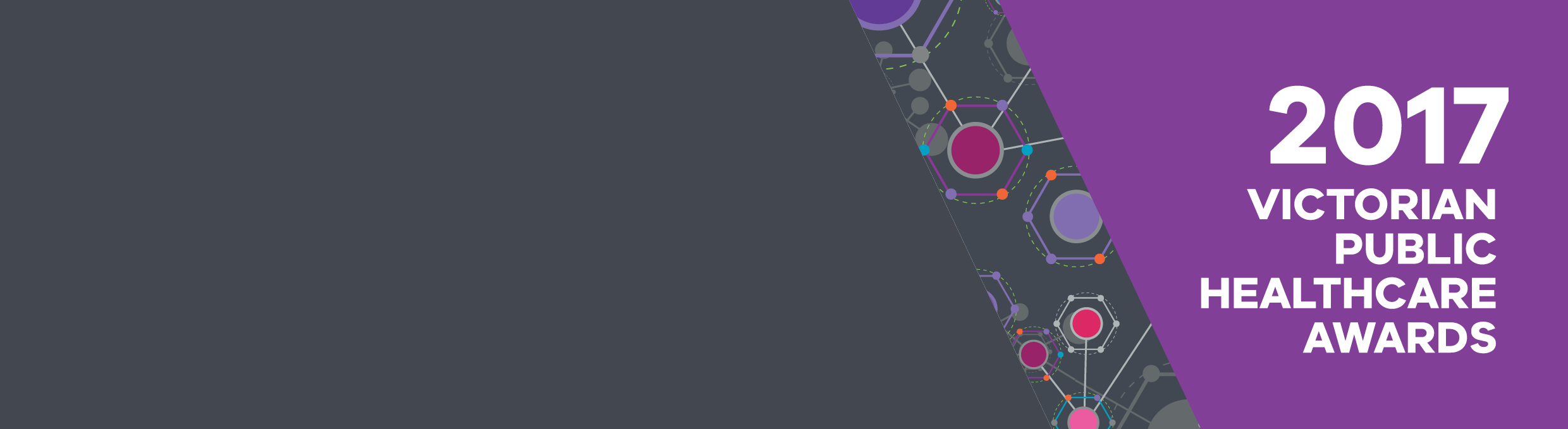 We wish to congratulate all our finalists and thank those organisations that submitted entries. Feedback on ranking will be sent to you after the awards ceremony on 26 October. Premier’s Large Health Service of the Year   The Royal Children's HospitalThe Royal Victorian Eye and Ear HospitalPremier’s Medium Health Service of the YearBenalla HealthEast Grampians Health ServiceEchuca Regional HealthPremier’s Primary Health Service of the YearcohealthStar Health GroupSunbury Community HealthPremier’s Small Health Service of the YearKyneton District HealthRochester and Elmore District Health ServiceRural Northwest HealthMinister for Health’s Award for improving workforce wellbeing and safetyTreat: multifaceted wellbeing program,  Alfred HealthOccupational Violence Prevention Education Program, Ambulance VictoriaTackling lateral violence in an Aboriginal health service and community, Dhaurwurd Wurrung Elderly and Community Health ServiceMinister for Mental Health's Award for excellence in supporting the mental health and wellbeing of VictoriansBringing tele-psychiatry to an emergency department – an international first, Eastern HealthPromoting the voice and needs of family in drug treatment, Self Help Addiction Resource Centre Recovery and Support Program (RaSP): complex care for people with dual diagnosis, St Vincent's Hospital MelbourneSecretary’s Award for improving integration of care for patients with chronic and complex conditionsTeledentistry: improving access to specialist dental care through innovation and integration, Dental Health Services VictoriaDiabetes Camps Victoria, Diabetes VictoriaOncopain clinic, Monash HealthCare is a partnership, The Royal Children's HospitalExcellence in CALD healthRefugee and Immigrant Health Program at The Royal Melbourne Hospital, Melbourne HealthRefugee health: the GP engagement initiative, Monash HealthRefugee Health Model, Your Community HealthExcellence in public sector aged careResidential In Reach: thinking outside the box, Monash HealthSPeED: Supported patient-centred early discharge for geriatric rehab patients, Peninsula HealthABLE and the expansion of the memory support nurse, Rural Northwest HealthExcellence in women’s healthSafe birthing choice for women in the north: a private practice midwife model of care, Northern HealthManaging Menopausal Symptoms after Cancer (MSAC), The Royal Women's HospitalA Matter of Urgency': Women's Health Advanced Practice Physiotherapy Clinic, Western HealthImproving children’s healthWide Smiles, Barwon HealthNew enhanced recovery pathway after spinal fusion delivers improved outcomes, The Royal Children's HospitalUsing big data to improve access to outpatient clinics, The Royal Children's HospitalPioneering clinical genomics in undiagnosed children to find answers and change lives, Victorian Clinical Genetics Service, Melbourne Genomics Health Alliance and the Royal Children's Hospital Improving healthcare through clinical researchA new anti-cancer therapy: a breakthrough in treating chronic lymphocytic leukaemia, Melbourne Health, the Royal Melbourne Hospital, Peter MacCallum Cancer Centre and Walter and Eliza Hall InstituteLiquid gold: improving how we collect urine samples from young children, The Royal Children's HospitalDiabetes and Antenatal Milk Expressing (DAME), The Royal Women’s Hospital, the Judith Lumley Centre at La Trobe University Improving Indigenous health – Closing the gapCreating a more culturally affirming public dental environment for Indigenous patients, Dental Health Services VictoriaWadamba Wilam: Renew Shelter – supporting Aboriginal homelessness and enduring mental health, Melbourne Health, North Western Mental Health’s Northern Area Mental Health Service, Neami National, Victorian Aboriginal Health Service and Uniting Care ReGen‘You will need a mob to do this', Odyssey House VictoriaSafer Care Victoria award for excellence in quality and safetyRevised Clinical Response Model, Ambulance VictoriaAustralia’s first Behavioural Assessment Unit at The Royal Melbourne Hospital, Melbourne HealthPharmacy Prescriber: new model dispensing patient safety, Peninsula HealthBREATHe: a quality improvement initiative to improve the safety of paediatric emergency airway management, The Royal Children's HospitalSafer Care Victoria compassionate care awardThank you video, Ambulance VictoriaVolunteer-based Dignity Therapy program, Barwon HealthResponsive Acute Palliative Intervention and Decision Assistance (RAPID Assist), Melbourne Health, the Royal Melbourne Hospital and Peter MacCallum Cancer CentreDental health services for those with special needs, Western Health and Dental Health Services VictoriaSupporting healthy populationsHealthy food environments,  Alfred HealthA breath of fresh air, Alfred HealthA novel setting for screening diabetes, Barwon HealthBaby Makes 3: strengthening Victorian families, Carrington HealthSupporting LGBTI healthProudly inclusive: the journey to achieving Rainbow Tick accreditation, Peninsula HealthWhole-of-hospital model for responding to family violenceFamily violence: a whole of health service model, Benalla HealthStrengthening Bendigo Health's response to family violence, Bendigo HealthPartnerships enable enhanced response, Eastern HealthFamily violence is a health issue: protecting the community of the north, Northern HealthFinalists